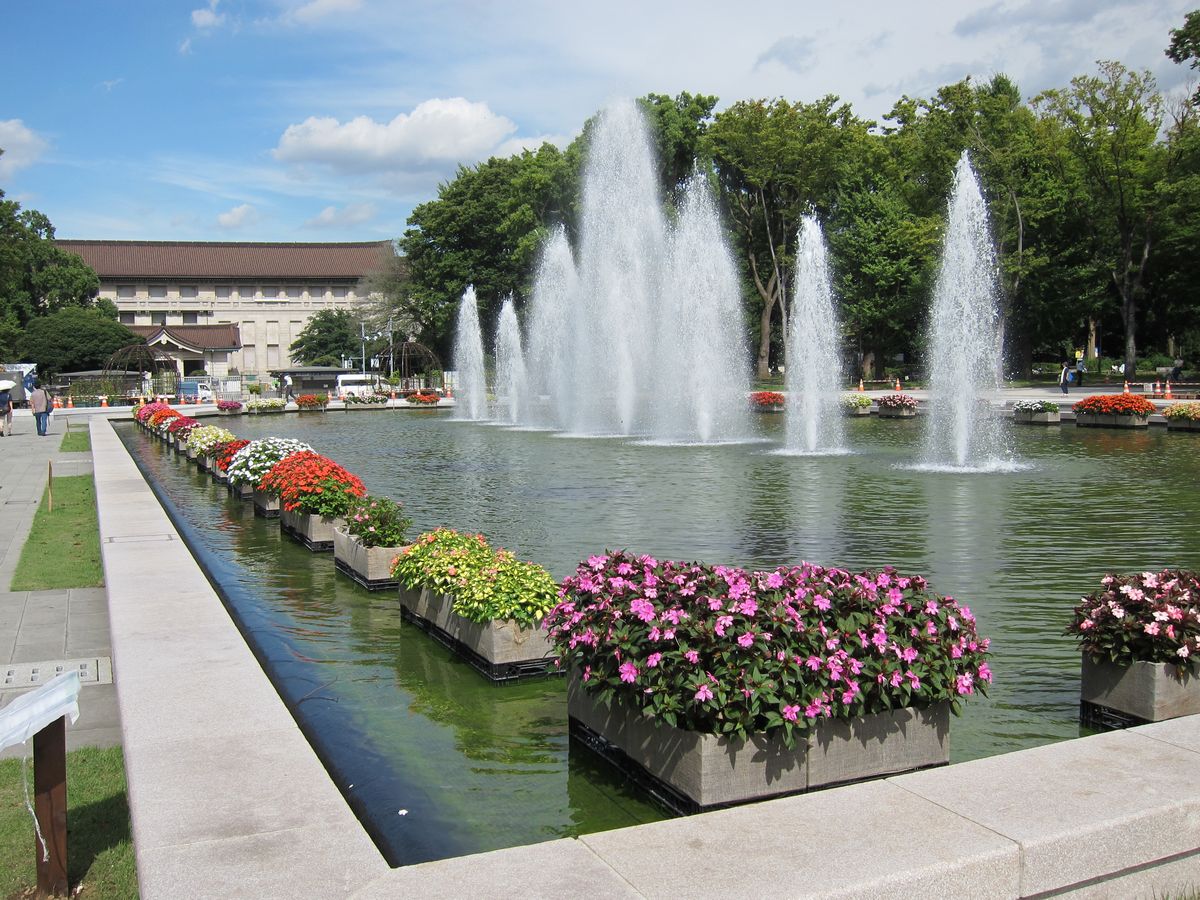 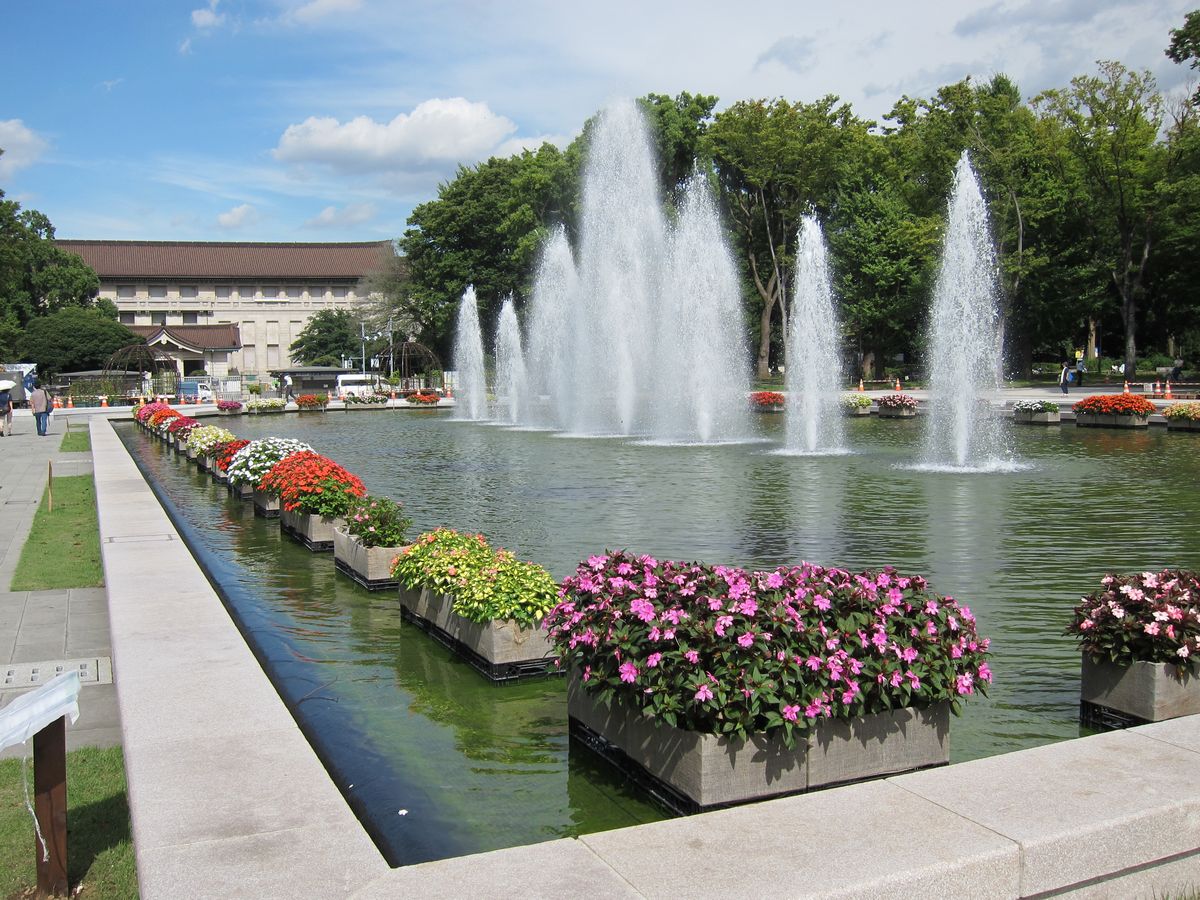 「手順」ページレイアウト～印刷の向き→横とし、余白　上30mm、下25mm、左右20mm→OKとす書式～サイズ～角丸四角形　高さ8mm、幅24mmで1個作り、中に 新大久保　12pt、HG丸ゴシックM-PRO　で上下、左右とも中央に揃え、薄い緑色塗り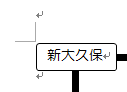 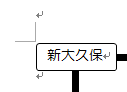 これを左上余白(右図)の角に置き、Ctrl＋D で９個コピーする④コピーした一番下の 新大久保セルを左下の余白角に置く全部の新大久保セルをShiftキーを押しながら選び～書式クリックし 配置 を選び　上下に整列 をクリック　その状態で、次に　左揃え をクリックする～新大久保セルが10　個整列されます⑤セルの中の文字をBackSpaceキーで削除し新しい駅名を順次入れて行く⑥左上の 新大久保セル 選び再度6個Ctrl＋D でコピーし、一番右のセルを右上の余白の角まで移動し、Shiftキーを押しながら、全部選ぶ～書式クリックし 配置を選び～左右に整列をクリック　次に上揃え をクリック　左右 上下整列される⑦右側の9駅、下部の7駅も同様にして並べ、駅名変更していく⑧駅間の黒線の入れ方：太さ6ptとし、縦、横1本づつ新大久保～品川、新大久保　～駒込迄引き、コピーし各2本づつ用意、各駅セルの「テキストの背面」に置きセルに対してする中心の見極めは、見検討とする⑨上部　～山手線一周路線図～は、TextBoxにて20pt、HG丸ゴシックM-PRO、横方向150%拡大、書式～文字の効果～影～影のオプション～透過性　50%にする⑩下部　内回り 外周り　は、ブロック矢印 山型　を利用し、文字サイズ12pt⑪画像の挿入：路線図はそのままとし、インターネット～上野公園　画像　で検索し、探してクリック拡大～Wordのアイコンをクリックし、路線図の戻り～挿入～スクリーンショトをクリック～画像の領域をクリック画面を囲んで～手を放す～文字列の折り返し～前面にし画像の位置、サイズを変更する⑫背面のぼかし：画像の周囲を四角で囲み、薄い色を選び、書式～図形の効果～　ぼかし15～20ptぐらいを選ぶ　　以上